Nome della Scuola: ……………………………………………………………………Città: …………………………………………………………………………………...Si chiede di partecipare alla prossima Middle Etniade Team Cup con …… (1 o 2) squadra/e.Nome del docente referente   ………………………………………..…E-mail …………………………………. Tel. ……………………………………….Nome del docente accompagnatore ………………………………………………..…..E-mail ……………………………..…………………………………………………...								Il Dirigente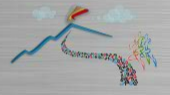  MIDDLE  ETNIADE  TEAM  CUP Modulo di iscrizione